I Z J A V AJa, _________________________________  pod punom materijalnom i krivičnom                                (Ime davaoca izjave) odgovornošću izjavljujem da:ja i članovi moga porodičnog domaćinstva nismo upisani kao nosioci prava u katastarskom operatu općina koje ulaze u sastav Kantona Sarajevoja ili članovi moga porodičnog domaćinstva nismo podosioci zahtjeva za legalizaciju objekta kod nadležnog organa svih općina koje ulaze u sastav Kantona Sarajevo,ja i članovi moga porodičnog domaćinstva nismo niti smo bili nosioci stanarskog prava,  da nemamo u vlasništvu i/ili suvlasništvu kuću ili stana na teritoriju Bosne i Hercegovine, da nismo bili vlasnici i/ili suvlasnici kuće ili stana koji smo otuđili po osnovu pravog posla (kupovine, poklona ili zamjene),se  nisam dovelo u nepovoljni stambeni status prodajom ili darivanjem porodične kuće ili stana,ne stanujem u odgovarajućem stanu ili kući u svom ili vlasništvu roditelja ili supružnikovih roditelja (odgovarajućim stanom se smatra stan koji po članu porodičnog domaćinstva osigurava 20m2 korisnog prostora)               Izjavu dao:________________________	   _____._____2021. godine                                             Bosna i HercegovinaFederacija Bosne i HercegovineKanton Sarajevo Grad SarajevoOPĆINA CENTAR SARAJEVOSlužba za registar i upravljanje imovinom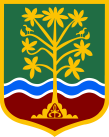 Босна и ХерцеговинаФедерација Босне и ХерцеговинеКантон Сарајево Град СарајевоОПШТИНА ЦЕНТАР САРАЈЕВОСлужба за регистар и управљање имовиномIme i prezime:Ime i prezime:Adresa:Adresa: